МБДОУ «Детский сад комбинированного вида «Золушка»Консультация для родителей«Развивайте детское художественное творчество»(средняя группа)                                                                    Воспитатель: Ротанова Н.Н.2018 г.Художественное творчество - это сознательное отражение ребенком окружающей действительности на основе накопленного и переработанного им опыта, как способность создать образ и выразить свое отношение к нему (В. Н. Шацкая).Для развития детского художественного творчества необходимо создание соответствующих условий, усвоение детьми художественного опыта, обучение приемам творческой работы.А. Н. Ткаченко в своей работе «Формирование самостоятельной художественной деятельности детей дошкольного возраста…» выделила в работе по развитию изобразительного творчества детей 3 этапа:1. Взаимодействие ребенка с внешней средой (здесь происходит активное развитие психических процессов, в том числе и воображения – основы творчества) ;2. Собственное творчество детей (должны создаваться условия, обстановка, при которых бы возникло детское творчество);3. Взаимодействие ребенка с его готовой продукцией.Занятия лепкой всегда вызывают у детей большой интерес. Лепка благотворно влияет на:• развитие мелкой моторики (совершенствуются мелкие движения пальчиков, что, в свою очередь, влияет на развитие речи и мышления);• нервную систему в целом (возбудимым, шумным и активным детям часто рекомендуют заниматься лепкой);• развитие психических процессов (ощущение, восприятие, представление, память, воображение);• развитие умения фантазировать;• развитие инициативы, интереса, желания к творчеству;• развитие базисных умений лепки;• развитие художественных способностей и художественного творчества.Начинать знакомство маленьких детей с лепкой из пластилина можно уже с года, но предлагать им не обычный пластилин, а тесто для лепки. Детям более старшего возраста будет тоже интересно и полезно играть с этим материалом.Выполняя поделки из крупы и пластилина ребенок учится дополнять и сочетать материалы. Для поделок можно использовать все крупы, которые есть у вас. Можно использовать вермишель различной формы и текстуры.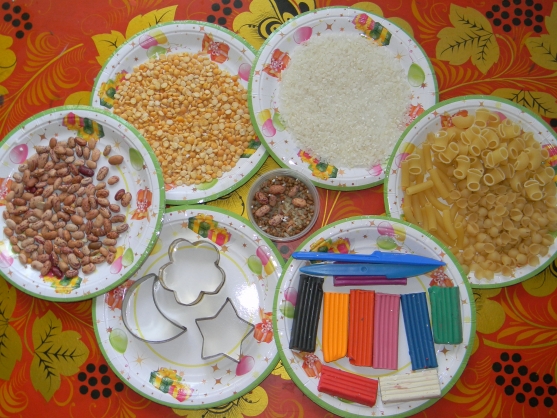 Кондитерские формочки для печенья можно использовать как шаблоны.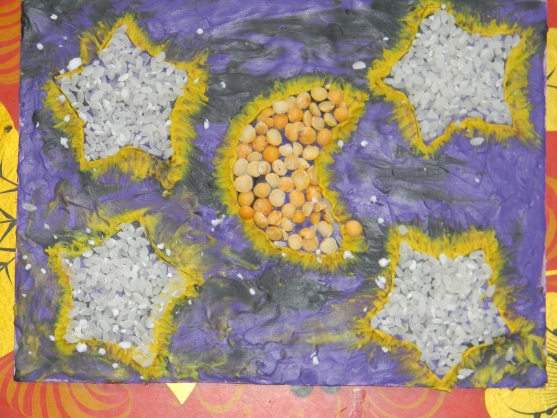 Используя шарики пенопласта можно получить вот такой воздушный снежок.  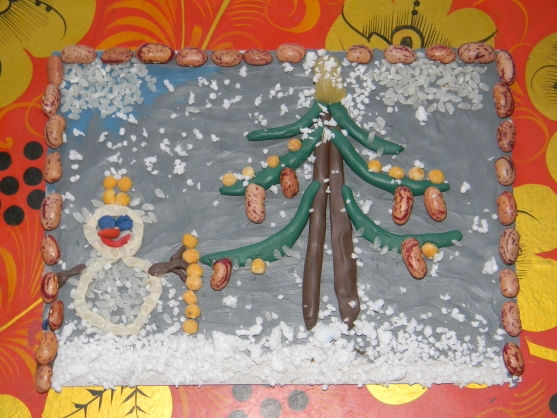 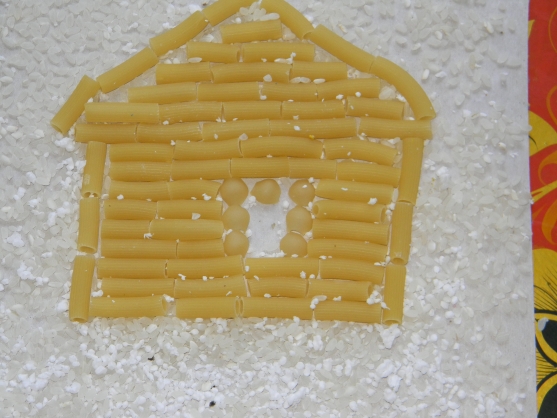 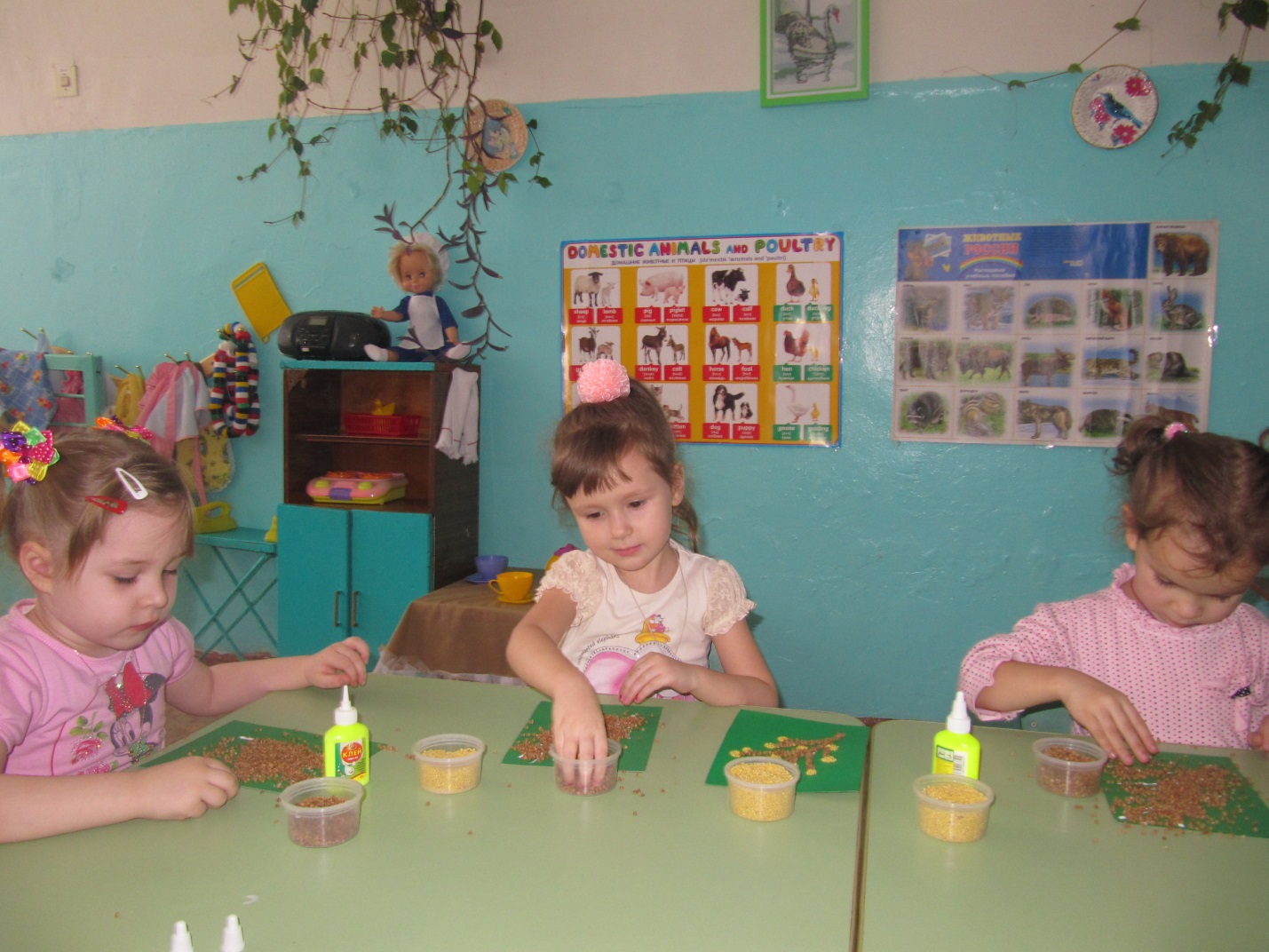 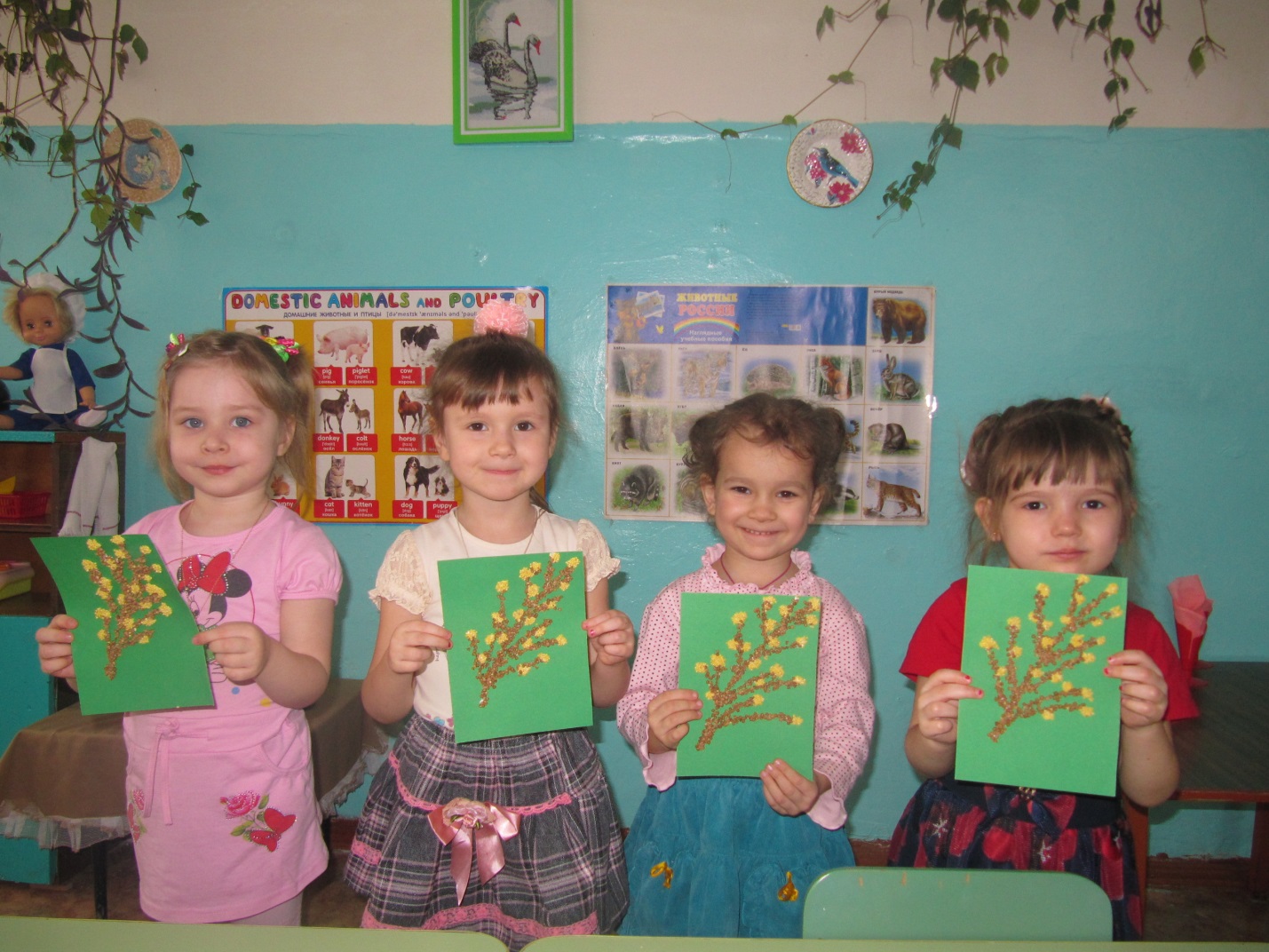 Но еще, говоря об условиях, способствующих развитию творчества детей, нужно сказать о том, что нельзя допускать, если Вы хотите, чтобы Ваш ребенок творил.• Нельзя безразлично относиться к какому-либо творчеству детей или высмеивать его;• Нельзя критиковать детские рисунки, поделки, сравнивая результаты творчества с результатами других детей и взрослых;• Нельзя оценивать ребенка – необходимо давать оценку действию его деятельности;• Нельзя навязывать ребенку свои чувства в восприятии мира, понимании искусства. Ребенок имеет право на собственное мнение;• Нельзя унижать достоинство ребенка. Делая замечание, необходимо обратиться к удачливому прошлому в деятельности с надеждой на успешное завтра;• Нельзя выбрасывать детские рисунки, особенно в их присутствии, тем более использовать их не по назначению;А. А. Волкова писала: «Воспитание творчества – разностороннее и сложное воздействие на ребенка. Мы видели, что в творческой деятельности взрослых принимают участие ум (знания, мышление, воображение, характер (смелость, настойчивость, чувство (любовь к красоте, увлечении образом, мыслью). Эти же стороны личности мы должны воспитывать и у ребенка для того, чтобы успешнее развивать в нем творчество. Обогатить ум ребенка разнообразными представлениями, некоторыми знаниями – значит дать обильную пищу для творчества детей. Научить их внимательно присматриваться, быть наблюдательными – значит сделать их представления ясными, более полными. Это поможет детям ярче воспроизводить в своем творчестве виденное ими».